¿Qué número representa cada fruta?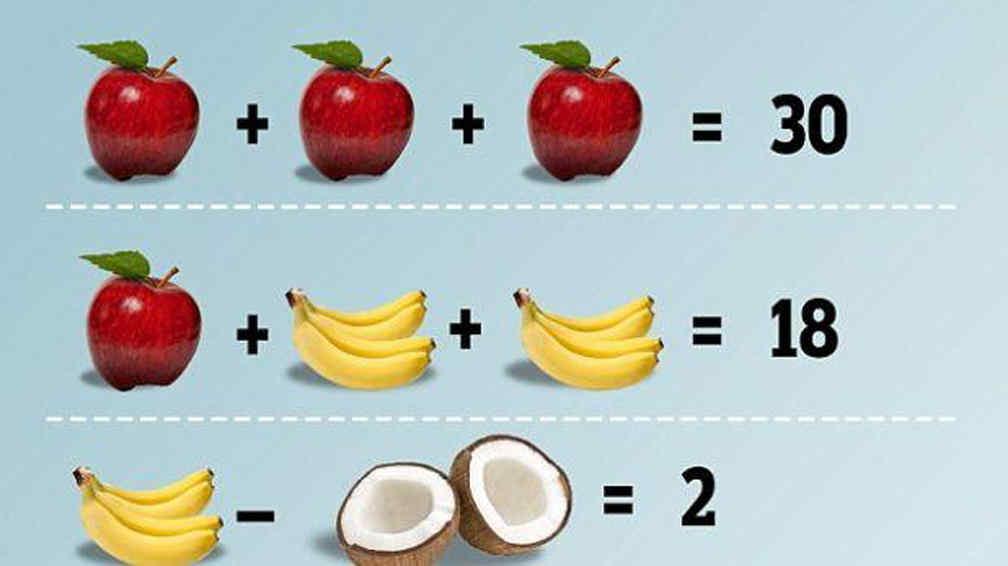 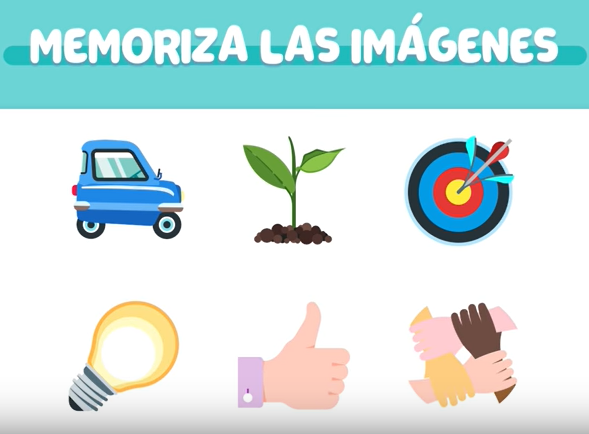 ¡Encontremos al profesor diferente!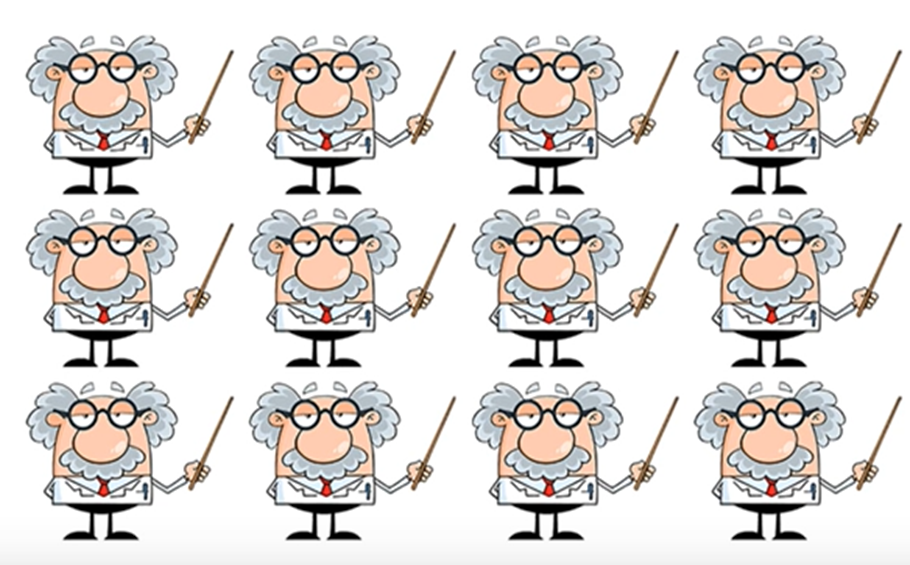 Nos ponemos de pie y… ¡a bailar!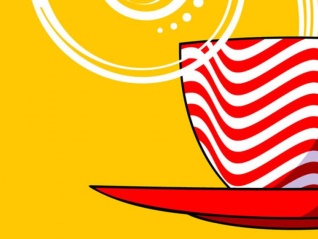 ¡Hacemos memoria!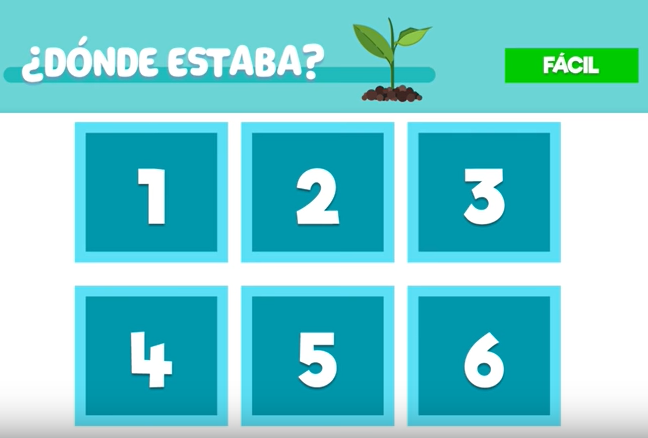 ¡Manos a la obra! Hacemos origamihttps://www.youtube.com/watch?v=gEKHaovjhVs (Tulipán)https://www.youtube.com/watch?v=xlHokrVFMAY (Pez)https://www.youtube.com/watch?v=68oz7mCVLKY (Conejo)https://www.youtube.com/watch?v=Lgo2MmFamHo (Pájaro)https://www.youtube.com/watch?v=IsinhxXjpgg (Perro)https://www.youtube.com/watch?v=qN-kqxSCMYA (Rana)Prestamos mucha atención… Decí en voz alta el color de las palabras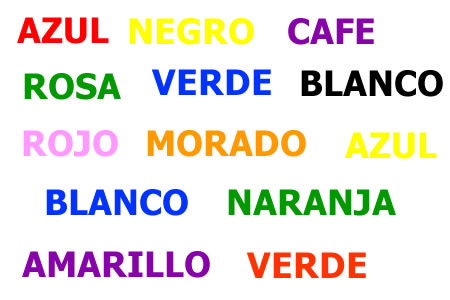 Encontrá las cinco diferencias…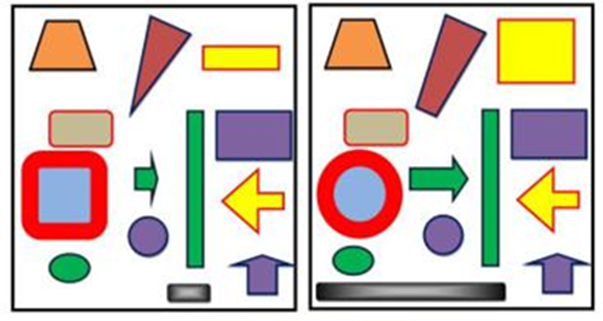 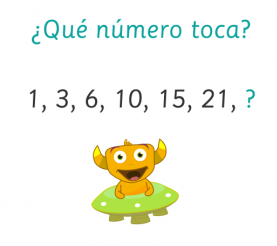 